ECUMENICAL THEOLOGICAL SEMINARYMany traditions. One Spirit.Email resume to:  jhines@etseminary.eduPosition Title:  Custodian Reports to:       Office of the PresidentFull Time:        Non-Exempt (32 to 40 hours per week)Pay Range:      $17 / hour  - $19 / hour This position is responsible for performing upkeep of interior and exterior of the building including, cleaning and minor repairs, as well as ensuring the security of our guests, students, faculty and staff. Experience and skills:  High school graduate or G.E.D.Must be able to stand, maneuver and walk the building throughout the day Strong interpersonal, verbal and written communication skills. Knowledge navigating and operating a computer. Excellent sense of judgementMust be able to stay alert at all times.Must be able to push, pull and lift up to 50 pounds.  Ability to walk up and down stairsDuties and responsibilities of this position include but are not limited to:Open and close the building for staff.Cleanliness of entire interior of building including sweeping, mopping, vacuuming, dusting, cleaning plexiglass shields and glass.Maintain reception area by greeting and screening guests. Maintain exterior including clearing walkways from ice, snow and debris. Conduct maintenance tasks such as replacing light bulbs, checking appliances and making minor repairs.Check functionality of safety and security systems; ensure batteries are up to date.Effectively communicate building issues / concerns to leadership. Ensure routine maintenance of boiler is performedSet up rooms (i.e. classrooms, meetings)Walk both the interior and exterior of the building periodically throughout the day looking for hazards, tasks to complete and perform security measures. Watch front and back parking lots. Contact law enforcement when appropriate. Accompany all vendors / contractors and stay with them until work is completed.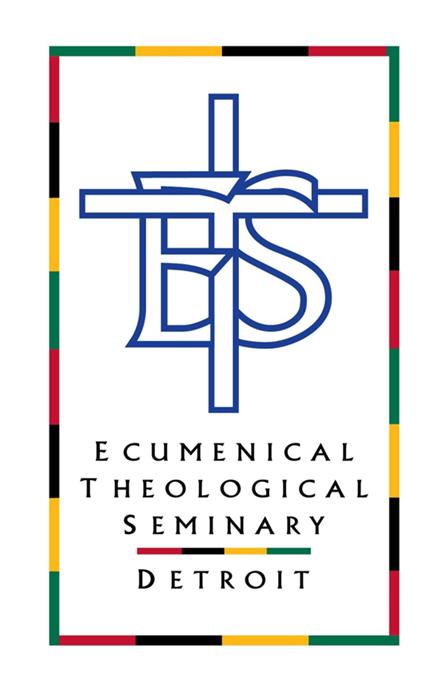 ADMINISTRATIONRev. Dr. Kenneth E. Harris President and Professor of Biblical StudiesBOARD OF DIRECTORSMonique Marks, ChairRev. Charles C. AdamsRev. Dr. Kenneth HowardRobert JohnsonVincent C. KirkwoodBishop Donald KreissCharles RiversFreda SampsonRev. Dr. Constance SimonRev. Dianne Van MarterRonald Wagner, Esq.PRESIDENTS EMERITIRev. Dr. Marsha Foster BoydRev. Dr .V. Bruce RigdonRev. Dr. David SwinkRev. Dr. John BiersdorfDIRECTORS EMERITIKatherine A.M. NybergSergio MazzaRev. Dr. Charles G. Adams Edward Hanpeter, Esq.Robert StonerRonald Wagner, Esq.